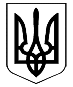 ВЕЛИКОДИМЕРСЬКА СЕЛИЩНА РАДАБРОВАРСЬКОГО РАЙОНУ КИЇВСЬКОЇ ОБЛАСТІР І Ш Е Н Н ЯПро хід виконання Програми «Захист населення і територій від надзвичайних ситуацій техногенного та природного характеру, забезпечення пожежної безпеки Великодимерської об’єднаної територіальної громади на 2019-2021 роки»З метою забезпечення ефективного використання бюджетних коштів та реалізації заходів Програми, керуючись п. 22 ч.1 ст. 26 та ч. 1 ст. 59 Закону України «Про місцеве самоврядування в Україні», враховуючи позитивні висновки та рекомендації постійної комісії з питань планування фінансів, бюджету, соціально-економічного розвитку, промисловості, підприємництва, інвестицій та зовнішньоекономічних зв’язків, селищна радаВ И Р І Ш И Л А :Інформацію про хід виконання Програми «Захист населення і територій від надзвичайних ситуацій техногенного та природного характеру, забезпечення пожежної безпеки Великодимерської об’єднаної територіальної громади на 2019-2021 роки», затвердженої рішенням Великодимерської селищної ради від 20.12.2018 р. № 374 XVIII-VII за 9 місяців 2020 року взяти до відома.Секретар ради                                                               Антоніна СИДОРЕНКО              смт Велика Димерка08 жовтня 2020 року№ 888 ХL-VІІ Додаток                                                                       рішення селищної ради                                                                      від 08 жовтня 2020 року № 888 XL-VII  Інформація про хід виконання Програми «Захист населення і територій від надзвичайних ситуацій техногенного та природного характеру, забезпечення пожежної безпеки Великодимерської об’єднаної територіальної громади на 2019-2021 роки», затвердженої рішенням Великодимерської селищної ради від 20.12.2018 р. № 374 XVIII-VII за 9 місяців 2020 рокуНа основі проведеного аналізу загроз техногенного та природного характеру для  населення і територій Великодимерської ОТГ а також можливостей реагування на них, рішенням Великодимерської селищної ради Броварського району Київської області за  № 374 XVIII – VІІ   від  20 грудня 2018 року було прийнято та затверджено Програму «Захисту населення і територій від надзвичайних ситуацій техногенного та природного характеру, забезпечення пожежної безпеки Великодимерської об’єднаної територіальної громади на 2019 – 2021 роки». Головною метою Програми було визначено послідовне зниження ризику виникнення надзвичайних ситуацій природного та техногенного характеру, підвищення рівня безпеки населення і захищеності територій від наслідків таких ситуацій, забезпечення захисту людей, навколишнього природного середовища, об’єктів підвищеної небезпеки, об’єктів з масовим перебуванням людей від пожеж, підвищення рівня протипожежного захисту та створення сприятливих умов для реалізації державної політики у сфері пожежної  та техногенної безпеки. Для фінансового забезпечення реалізації заходів Програми  на 2020 рік, з урахуванням змін та доповнень, відповідно до Рішень №748 від 09.04.2020 р, №769 від 28.05.2020 р., №806 від 25.06.2020 р. та №839 від 06.08.2020 р., було передбачене фінансування у розмірі 4737980 грн. Протягом 9-ти місяців 2020 року освоєння зазначених кошті відбувалось за наступними основними напрямками:Забезпечення функціонування підрозділів місцевої пожежної охорони;Фінансування заходів щодо запобігання поширенню гострої респіраторної хвороби COVID-19;Впровадження заходів пожежної безпеки на об’єктах закладів освіти;Реалізація заходів з ремонту та модернізації систем зовнішнього протипожежного водопостачання у населених пунктах громади.Місцева пожежна охоронаПротягом трьох кварталів 2020 року підрозділи Великодимерської місцевої пожежної охорони здійснили 156 виїздів на гасіння пожеж, 19 виїздів  з метою ліквідації наслідків надзвичайних ситуацій природного характеру (буревії та підтоплення територій), та 11, пов’язаних з дорожньо-транспортними пригодами. Основна кількість пожеж припала на природні екологічні системи. Їх частка склала майже 70% від загальної кількості. Основною причиною виникнення пожеж у екосистемах громади залишається людський фактор. Попри активну роз’яснювальну роботу серед населення, що проводиться на регулярній основі, громадяни продовжують випалювати сухих трав’яний настил, спалювати рослинні відходи, нехтуючи елементарними заходами пожежної безпеки, що призводить до вигорання великих площ необроблювальних полів, лісів та лісосмуг, покладів торфу.Для забезпечення дієздатності підрозділів МПО були витрачені кошти у наступних обсягах Придбання паливо-мастильних матеріалів для пожежних 
автомобілів – 146037,00 грн;Придбання запасних частин для пожежних автомобілів - 4205,00 грн;Придбання господарського приладдя для потреб МПО – 9445,00 грн;Придбання пожежного щита – 7200 грн;Технічне обслуговування вогнегасників – 3147 грн;Випробування електрообладнання пожежних депо – 2600,00 грн;Витрати на заробітну плату працівників місцевої пожежної охорони   1818224 грн;Страхування особового складу Великодимерської МПО – 49931,00 грн, 
з них:Страхування водіїв місцевої пожежної охорони  - 5044,00грн;Страхування працівників МПО, задіяних у гасінні пожеж та ліквідації наслідків надзвичайних ситуацій – 44887,00 грн:Експлуатаційні витрати на утримання пожежних депо – 12280,00 грн, з них:Витрати за спожиту електроенергію – 7951,00 грн;Витрати  за водопостачання та водовідведення – 2529,00 грн;Витрати послуги зв’язку – 1800,00 грн;Відрахування на культурно-масову роботу 2977,00 грн.Заходи щодо запобігання поширенню гострої респіраторної хвороби 
COVID-19На виконання постанов Уряду та Кабінету Міністрів України, керівників робіт, рішень засідань комісії ТЕБ та НС Київської області та Броварського району, з початку введення обмежувальних карантинних заходів в державі, з метою запобігання поширенню хвороби на території населених пунктів Великодимерської об'єднаної територіальної громади на протязі всього терміну виконавчим комітетом Великодимерської селищної ради Броварського району, Київської області було впроваджено вичерпних профілактичних та запобіжних заходів щодо запобігання поширенню гострої респіраторної хвороби COVID-19. З березня 2020 року було проведено 19 позачергових засідань комісії з питань техногено-екологічної безпеки та надзвичайних ситуацій Великодимерської громади, 25 оперативних службових нарад, видано 5 розпоряджень селищного голови щодо ліквідації наслідків та запобігання поширенню на території Великодимерської об'єднаної територіальної громади гострої респіраторної хвороби COVID-19, спричиненої коронавірусом SARS-CoV-2».З метою оперативного реагування на динаміку розвитку подій, були визначені обсяги потреб формування матеріальних резервів, а також створений алгоритм дій служб оперативного реагування громади, у тому числі персоналу медичних амбулаторій загальної практики сімейної медицини (на території ОТГ функціонує 5 МА ЗПСМ), які надають послуги первинної медичної допомоги на території Великодимерської ОТГ, у разі виявлення випадків захворювання громадян, що проживають у межах населених пунктів громади.Відповідно до прийнятих рішень, на території Великодимерської ОТГ введено ряд обмежувальних заходів:Призупинено учбовий процес у закладах дошкільної та середньої освіти, переведено їх в режим дистанційного навчання до 24 квітня 2020 року (на період карантину); Заборонено користування дитячими та спортивними майданчиками в парках, скверах та на прибудинкових територіях населених пунктів Великодимерської ОТГ;Заборонено роботу ринків та об’єктів торгівлі розташованих  на  їх території, закладів громадського харчування (закладів швидкого харчування, ресторанів, кафе, бари, в тому числі і на автозаправних станціях), всіх торгівельних закладів та підприємств з надання послуг населенню (за виключенням об'єктів, робота яких дозволена Постановою Кабінету Міністрів України №239 від 25 березня 2020 року);Заборонено проведення культурно-масових, спортивних, соціальних, релігійних та інших заходів за масовою участю громадян;Призупинені регулярні перевезення пасажирів на рейсових маршрутах громадського транспорту, обмежено пересування громадян між населеними пунктами, а також в інших  громадських місцях без крайньої  потреби; Скасовано проведення особистих прийомів громадян керівництвом селищної ради, старостами старостинських округів, а також працівниками відділів, секторів та інших структурних підрозділів Великодимерської селищної ради;Вжито інших заходів, передбачених розпорядчими документами загально державного, регіонального та місцевого рівнів.Додаткові обмежувальні заходи щодо пересування та перебування громадян в місцях загального користування вводились в період вихідних та святкових днів, у тому числі під час відзначення Великодніх свят та поминальних днів. Здійснювалась тісна взаємодія з представниками релігійних громад та священнослужителями з метою організації переведення богослужінь та інших релігійних заходів у дистанційному режимі. Завдяки цьому вдалося запобігти масовому скупченню людей у храмах під час святкування Великодня.Всі рішення комісії ТЕБ та НС, розпорядження виконавчого комітету а також керівні документи Київської обласної державної адміністрації та уряду України щодо забезпечення режиму карантину на території населених пунктів доводяться до населення через офіційний сайт Великодимерської селищної ради, соціальні мережі та шляхом персонального ознайомлення під підпис у відповідних відомостях. Індивідуальні попередження під підпис отримали 78 підприємств та організацій (з них 39, що функціонують у смт Велика Димерка). Замовлено та виготовлено інформаційні листівки – плакати в кількості 4000 шт. щодо запобігання поширенню гострої респіраторної хвороби COVID-19, які розміщено у найбільш відвідуваних місцях населених пунктів Великодимерської ОТГ (адміністративні будівлі, приміщення магазинів, місця масового скупчення людей, дошки оголошень та ін.).На в’їзді до смт Велика Димерка розміщено інформаційне табло для ознайомлення населення із рекомендованими МОЗ заходами з профілактики захворюваності.На період введення карантинних заходів, встановлено додатковий нагляд та контроль за дотриманням режиму карантину одинокими особами похилого віку, що стоять на обліку. Організована допомога у отриманні пенсій, оплаті комунальних послуг, здійснювалась доставка предметів першої необхідності та продуктів харчування.З селищного бюджету було виділено 170 тис грн. на закупівлю дезінфікуючих засобів, засобів індивідуального захисту (маски, костюми тощо) та оприскувачів для розпилення дезрозчину. 84 тис грн було закладено до Програми «Захист населення і територій від надзвичайних ситуацій техногенного та природного характеру, забезпечення пожежної безпеки Великодимерської ОТГ на 2019 – 2021 роки» для придбання дезінфікуючих рамок з метою встановлення їх  на особливо важливих об’єктах громади, у разі виникнення такої потреби, спричиненої погіршенням епідеміологічної ситуації в громаді.Окрім того, Великодимерська селищна рада отримала спонсорську допомогу від підприємств та організацій у формі засобів індивідуального захисту та розчинів для проведення дезінфекції (3900 масок, 50 захисних костюмів, 20 поліпропіленових халатів, 20 пар рукавиць, 20 пар бахілів, 10 літрів протимікробних засобів для миття рук, 15 літрів засобів для дезінфекції приміщень). Всі отримані ресурси були розподілені між комунальними підприємствами та закладами (зокрема закладами освіти) та лікарськими установами громади.Комунальним підприємством «Великодимерське» складений графік, відповідно до якого здійснюються регулярні заходи щодо дезінфекції та санітарної обробки приміщень, будівель та споруд, що знаходяться в комунальній власності Великодимерської селищної ради а також систем водопостачання та водовідведення, місць загального користування, зупинок громадського транспорту, місць масового скупчення людей, прибудинкових територій та під’їздів багатоквартирних житлових будинків, адміністративних приміщень селищної ради та старостинських округів. В період з 25 по 27 квітня 2020 року представниками виконавчого комітету Великодимерської селищної ради спільно з інспекторами ГФ «Захист» було проведене візуальне обстеження гуртожитків, розташованих на території населених пунктів Великодимерської ОТГ та здійснене опитування мешканців з метою виявлення осіб з підозрою на захворювання гострою інфекційною хворобою COVID-19.На виконання пункту 5.3. позачергового засідання Київської обласної комісії з питань техногенно-екологічної безпеки та надзвичайних ситуацій від 06 квітня 2020 року (Протокол № 10), протягом квітня-червня місяця, силами підрозділів Великодимерської місцевої пожежної охорони проводилась санітарна обробка доріг комунальної власності на території населених пунктів Великодимерської ОТГ. Рішенням голови Великодимерської селищної ради було передано службовий автомобіль Великодимерської медичної амбулаторії сімейної медицини  у тимчасове користування на період карантину Комунальному некомерційному підприємству "Броварська багатопрофільна клінічна лікарня" Броварської районної ради Київської області та Броварської міської ради Київської Області» для перевезення забірного матеріалу (аналізів) на (COVID-19), до центральної медичної лабораторії міста Києва.З селищного бюджету було виділено 100 тис грн для оплати послуг по транспортуванню працівників Броварської багатопрофільної клінічної лікарні, що проживають на території Великодимерської ОТГ, до місця роботи.Окрім того, Комунальному некомерційному підприємству "Броварська багатопрофільна клінічна лікарня" Броварської районної ради Київської області та Броварської міської ради Київської Області» було виділено 200 тис гривень для закупівлі засобів індивідуального захисту лікарів у формі субвенції з місцевого бюджету на утримання об’єктів спільного користування чи ліквідації негативних наслідків діяльності об’єктів спільного користування.Впровадження заходів пожежної безпеки на об’єктах закладів освітиПротягом 3-х кварталів 2020 року, відповідно до пункту 6.5.4. Програми, значна увага приділялась питанням протипожежного захисту навчальних закладів громади. Так, за Програмою було виділено понад 342595 грн. для реалізації першочергових заходів щодо усунення порушень правил пожежної безпеки у школах та дитячих садочках. Кошти були спрямовані на закупівлю первинних засобів пожежогасіння (вогнегасників, пожежних щитів, рукавів, тощо), придбання та встановлення протипожежних дверей, ремонт систем блискавкозахисту тощо. Ще 745000 грн було закладено до програми на наступні заходи:Проектування систем автоматичної пожежної сигналізації, оповіщення про пожежу та управління евакуацією людей;Проектування систем захисту від прямого потрапляння блискавки та вторинних її проявів;Вогнезахисна обробка дерев’яних конструкцій горищ.Розподіл коштів на реалізацію зазначених заходів протипожежного захисту відбувався відповідно до попередньо наданої керівниками освітніх закладів громади інформації щодо поточних потреб. Реалізація заходів з ремонту та модернізації систем зовнішнього протипожежного водопостачання у населених пунктах громадиСеред низки проблемних питань, одною з найактуальніших лишається проблема зовнішнього протипожежного водопостачання населених пунктів громади. Особливо це стосується сіл, що не мають централізованої водопровідної мережі. Переважною більшістю це населені пункти, що входять до Жердівського та Бобрицького старостинських округів. Облаштування таких систем потребує планового підходу та значних фінансових ресурсів. В той же час, відповідно до пункту 6.5.9. Програми «Захисту населення і територій від надзвичайних ситуацій техногенного та природного характеру, забезпечення пожежної безпеки Великодимерської об’єднаної територіальної громади на 2019 – 2021 роки» («Здійснити відновлення та ремонт централізованих мереж зовнішнього протипожежного водопостачання, пожежних гідрантів, протипожежних водойм та резервуарів, тощо»), протягом трьох кварталів 2020 року була проведена значна робота у цьому напрямку.Зокрема, виконаний ремонт 14-ти пожежних гідрантів, чотири з яких замінено на нові. Додатково влаштовано нові пожежні гідранти в смт Велика Димерка по вул. Парковій біля центрального стадіону, на території Великодимерського ліцею по вл Заліській, 3, в селі Тарасівка по вул 9-го січня, біля будівлі Тарасівського НВО а також прокладено нову магістральну лінію з влаштуванням на на ній пожежного гідранта в с Шевченкове, вул Шкільна біля будівлі Шевченківського НВО. В селі Бобрик відновлено пожежну водойму, розташовану на території дитячого садочка по вул Ентузіастів, 11.Секретар ради                                                               Антоніна СИДОРЕНКО              